 				Vázičkové variaceVázičky z provázků, krajek, nebo zbytků látek.Perfektně se hodí na květiny, ale i na pastelky, štětce, nebo jiné důležité věci.Vázička zdobená provázkyBudeme potřebovat:skleničku (zavařovačku)provázky (vlna na pletení, klasický špagát, bavlnka….)lepidlokelímek či skleničku na lepidlokousek filcu, nebo látky, která se moc netřepíšablonka (např.vykrajovátka)nůžkytužkukolíček na prádlopodložka, která se může upatlat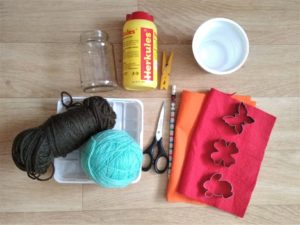 Postup:1. Ustřihneme kus provázku a vložíme jej do nějaké nádobky. Polijeme lepidlem a trošku proňahňáme, aby byl provázek celý od lepidla. Konec provázku přichytneme kolíčkem (není nutné) a motáme cik-cak kolem skleničky. To samé opakujeme s jinou barvou provázku, pokud chceme mít vázičku barevnější.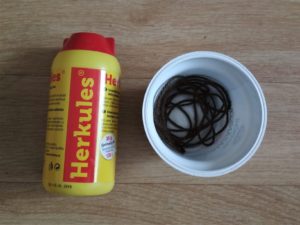 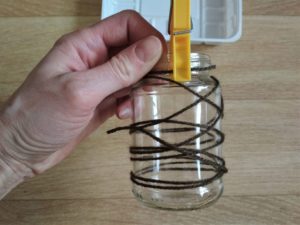 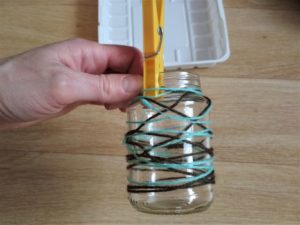 2. Na filc (látku) si obkreslíme šablonku (popř. vykrajovátko) a vystřihneme.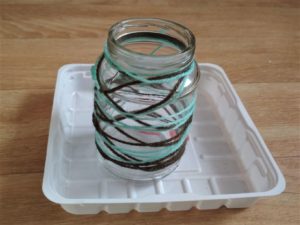 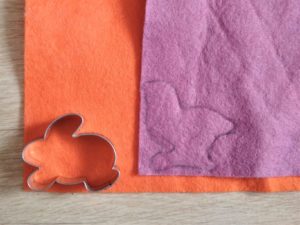 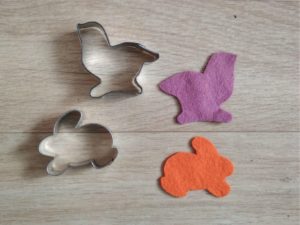 3. Nalepíme na skleničku dle libosti.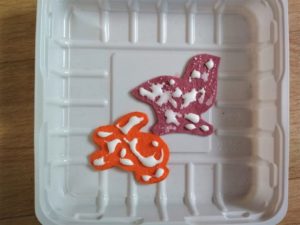 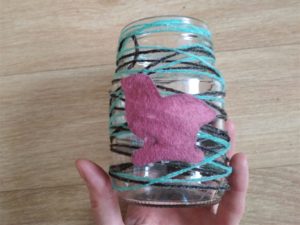 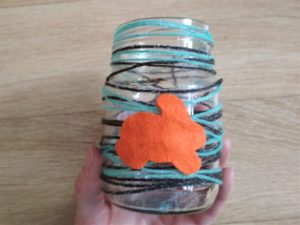 4. A je hotovo.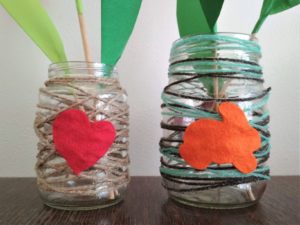 Vázička zdobená látkou, nebo krajkouBudeme potřebovat: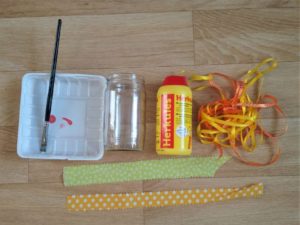 skleničku (zavařovačku)proužky látky nebo krajkustužkalepidloštětecnůžkypodložka co se může upatlat1. Proužky látky, nebo krajky natřeme lepidlem a nalepíme na skleničku. Můžeme dozdobit stužkou.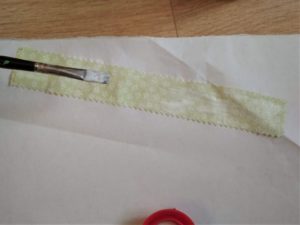 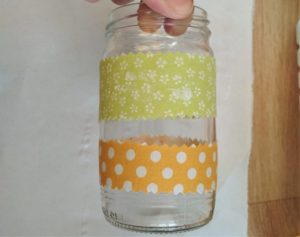 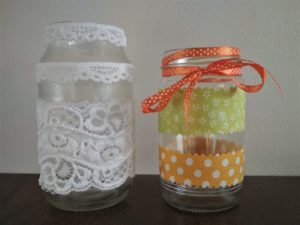 